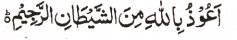 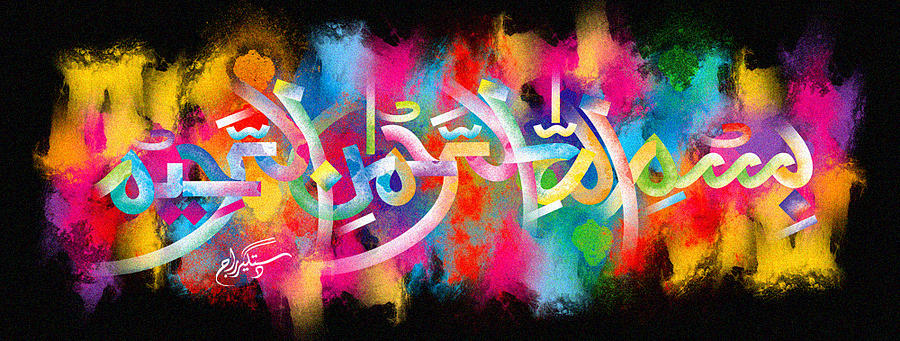 The Miracle Satsuma of 7th  December 2015The Exclusive Islamic Miracle Photographs of Dr Umar Elahi AzamMonday 7th December 2015Manchester, UKIntroductionThere were 2 impressions ofThe Name of Allah  on the external surface, one on the inner surface and one on a slice [typical of more impressions on other slices].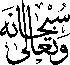 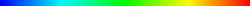 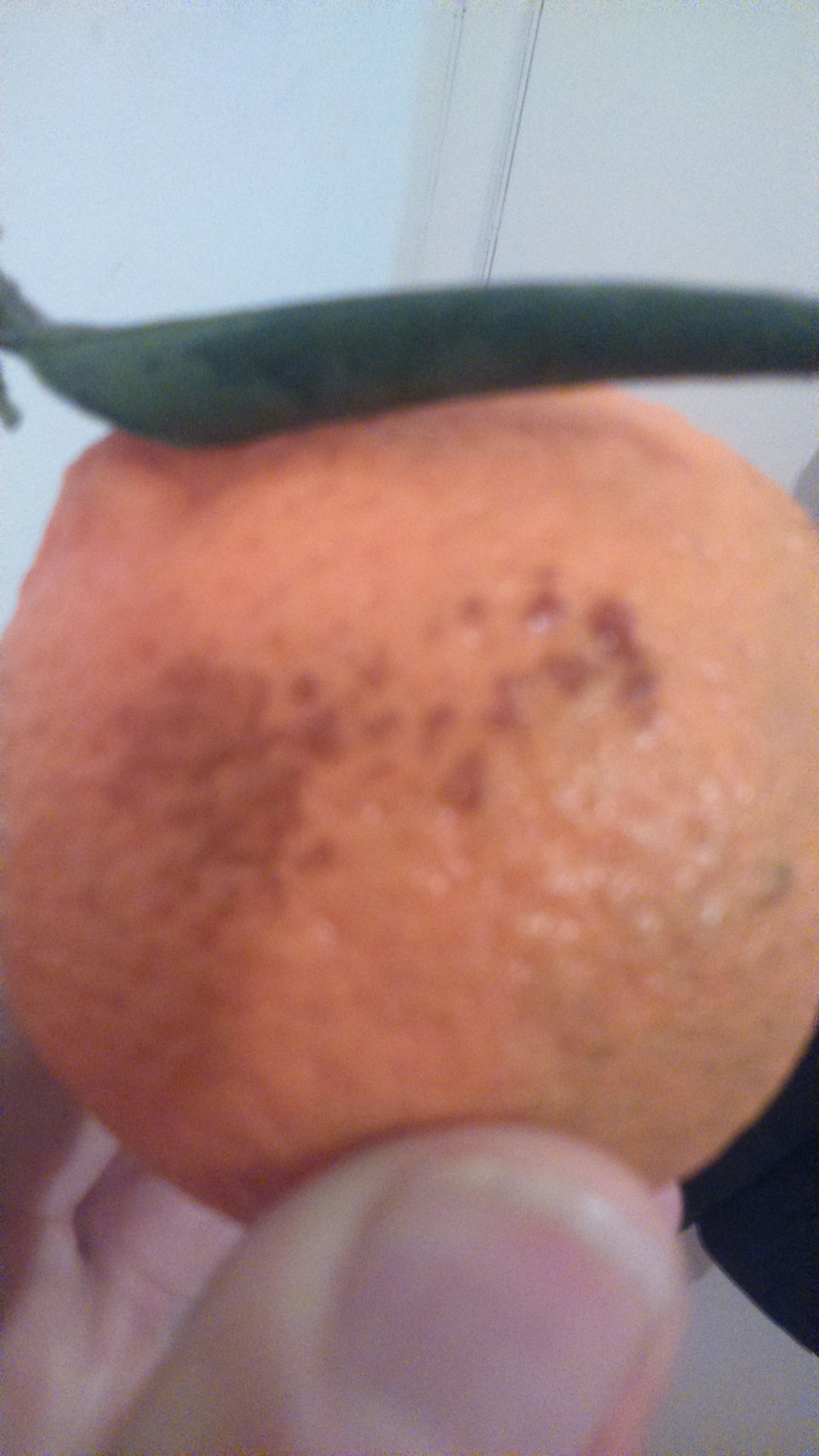 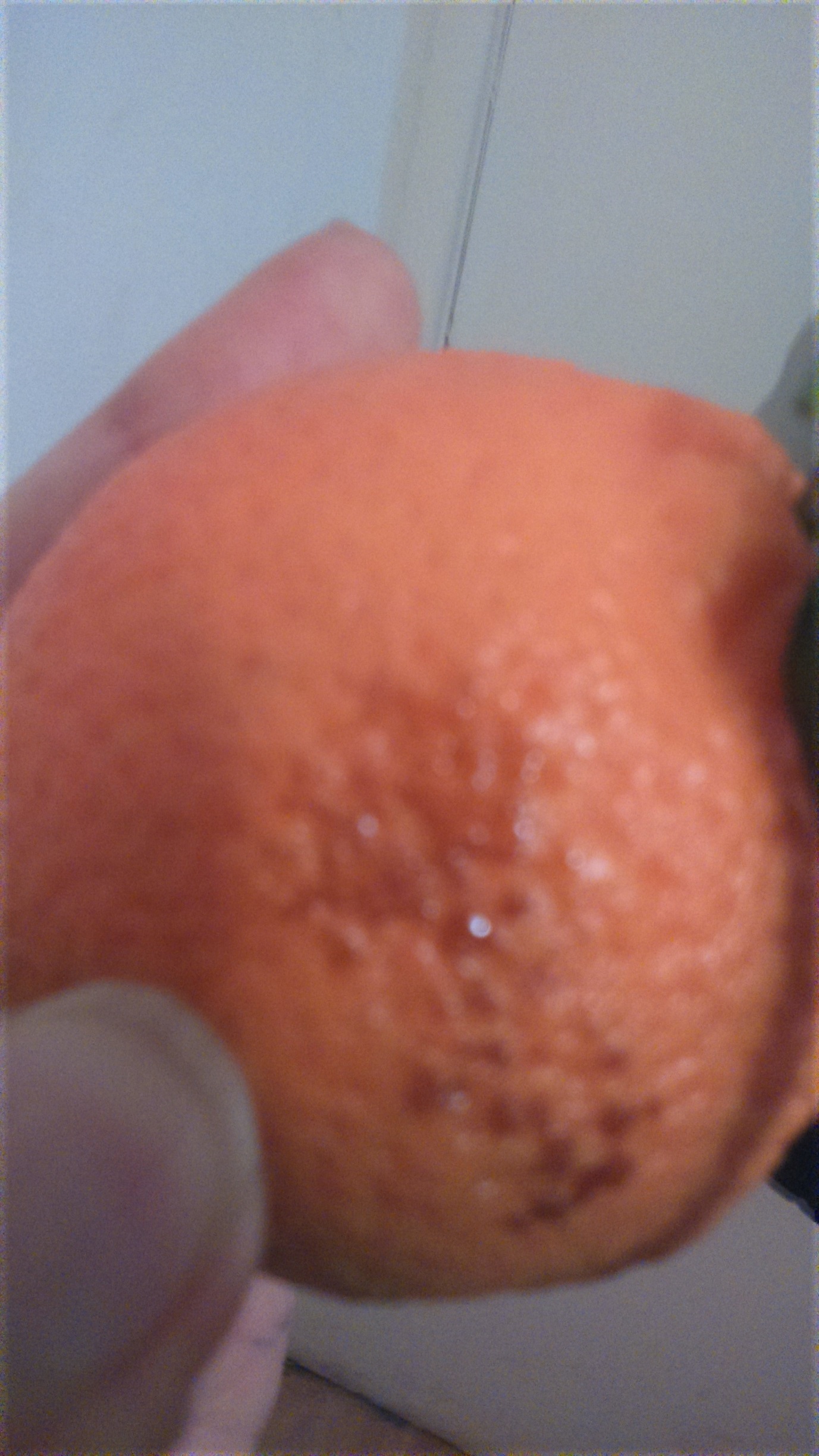 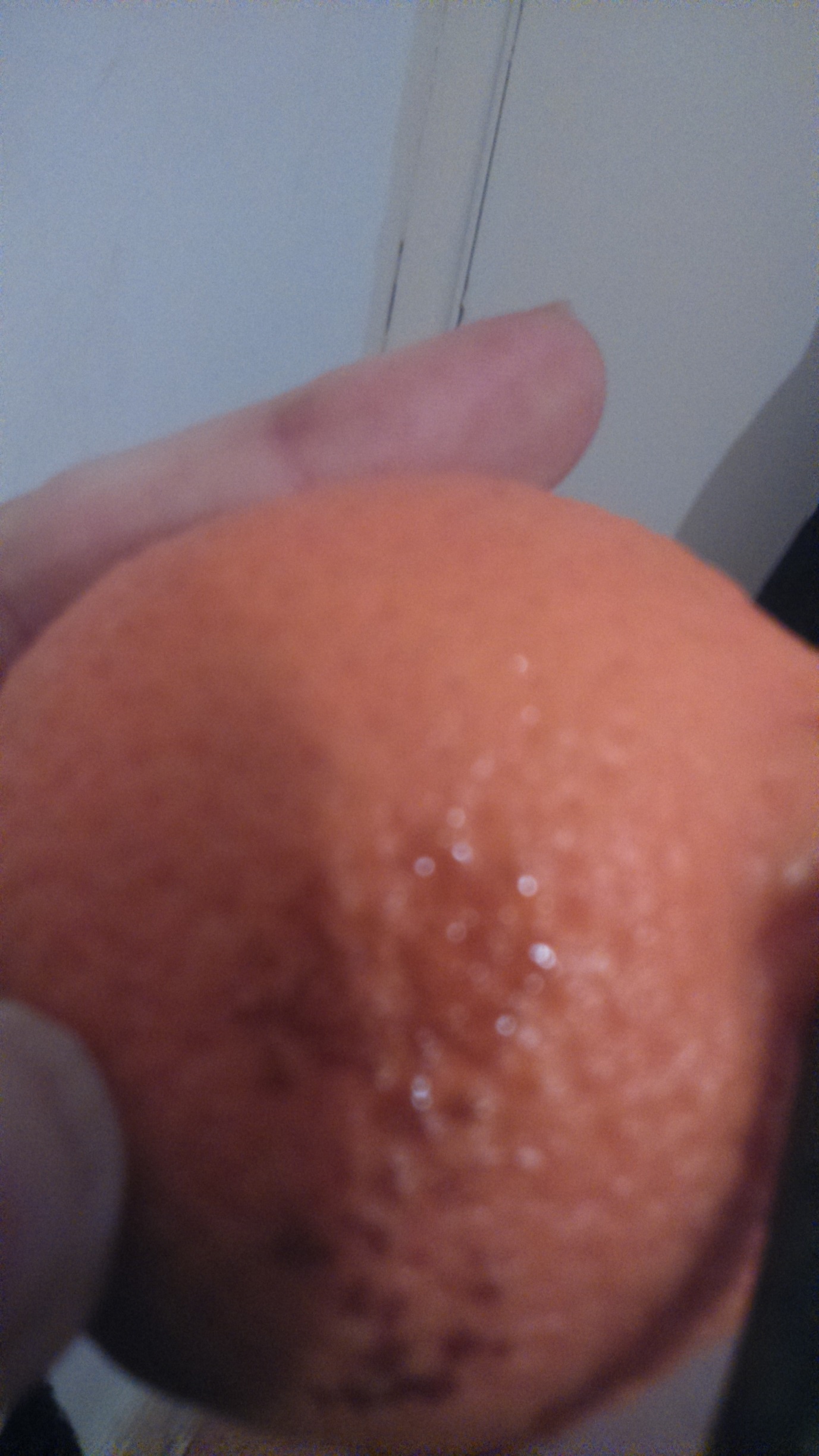 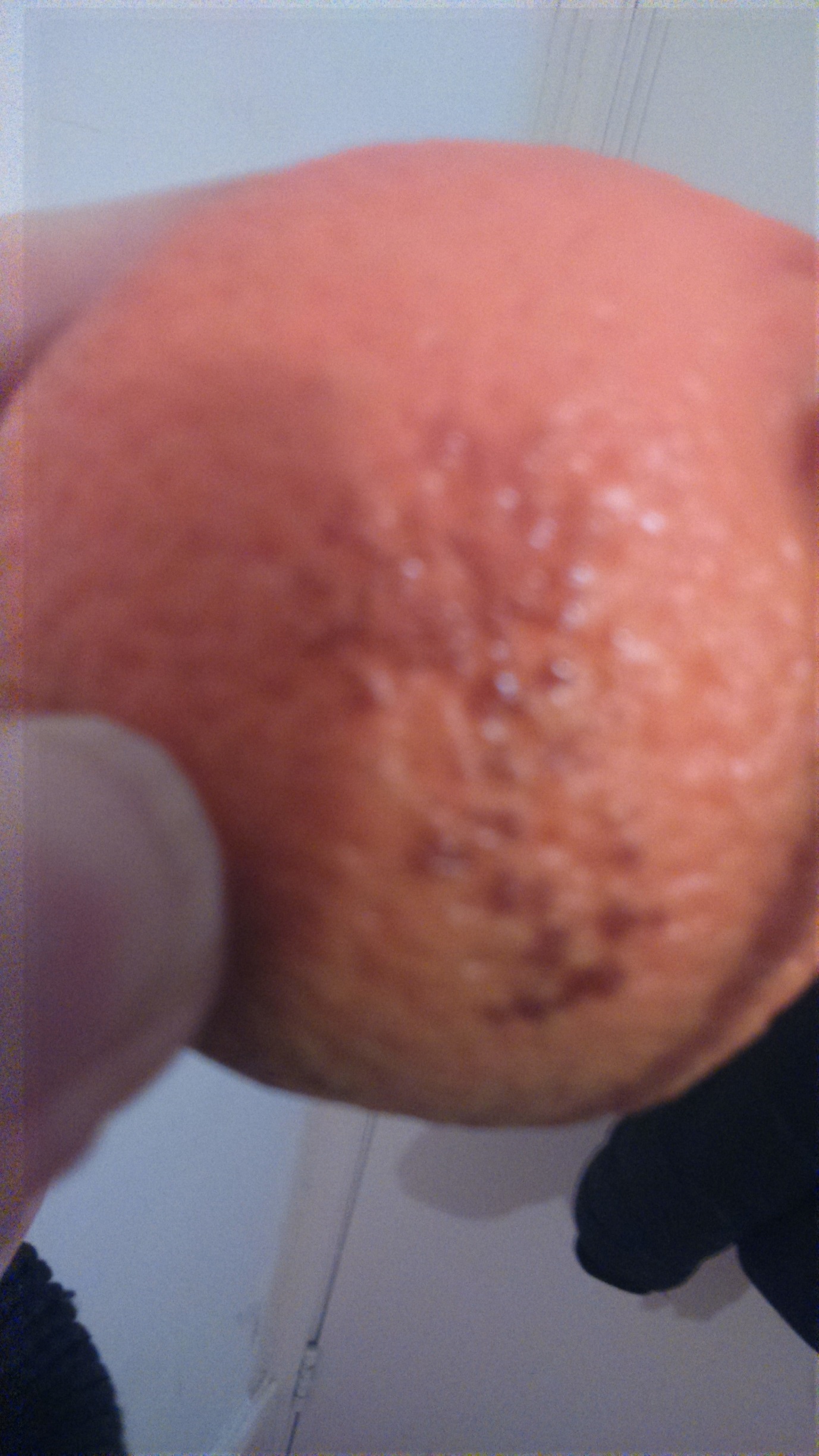 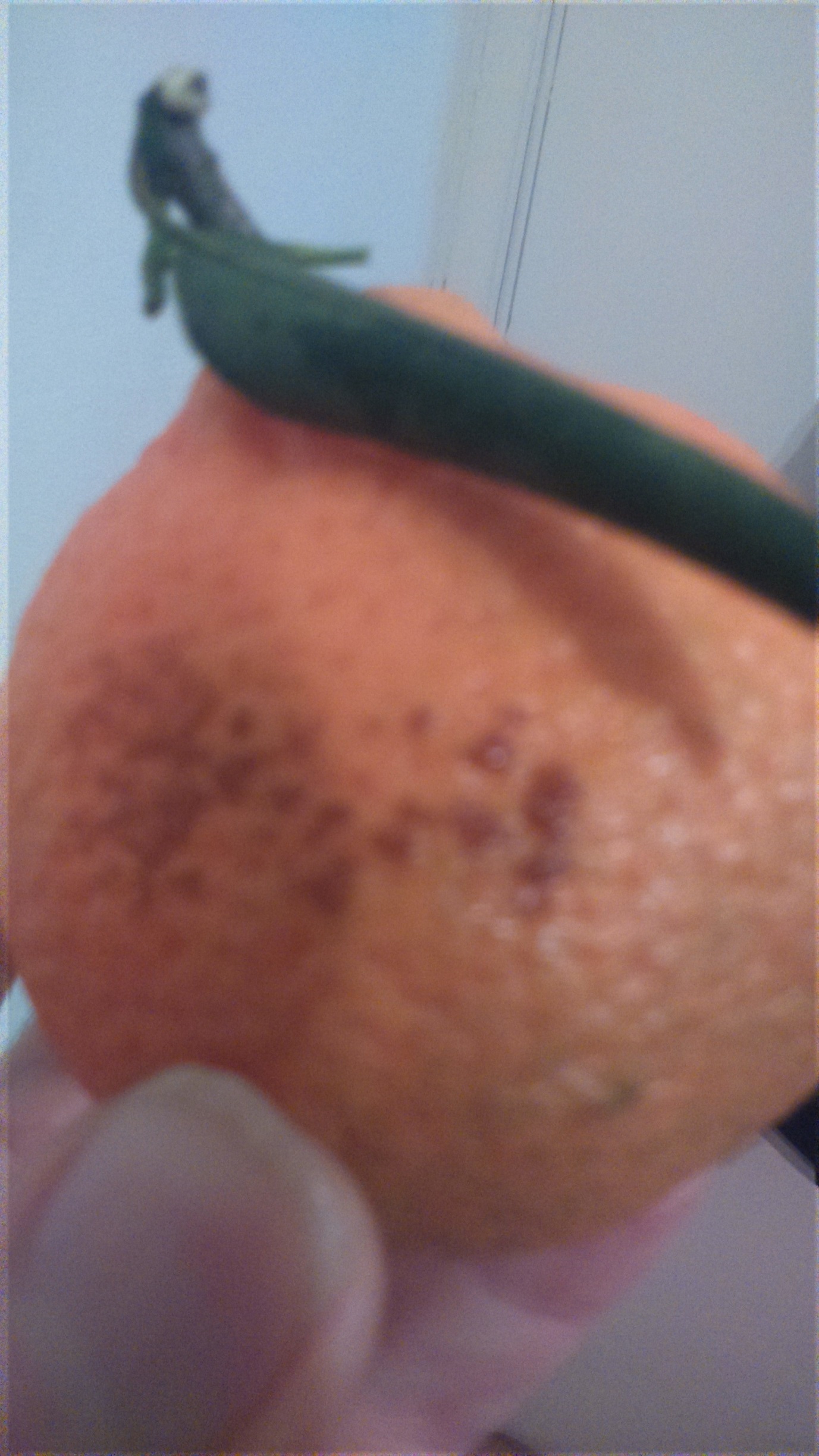 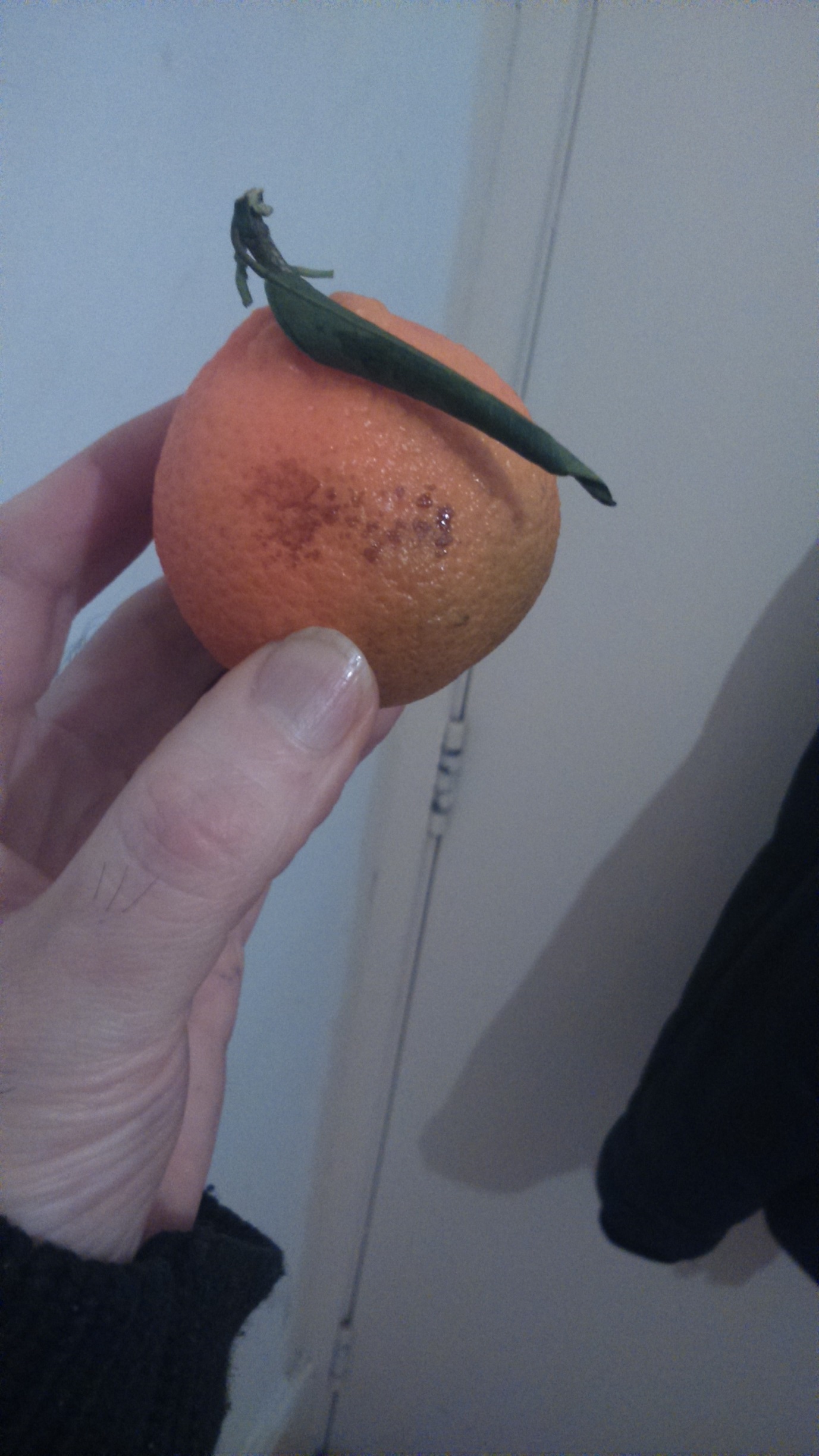 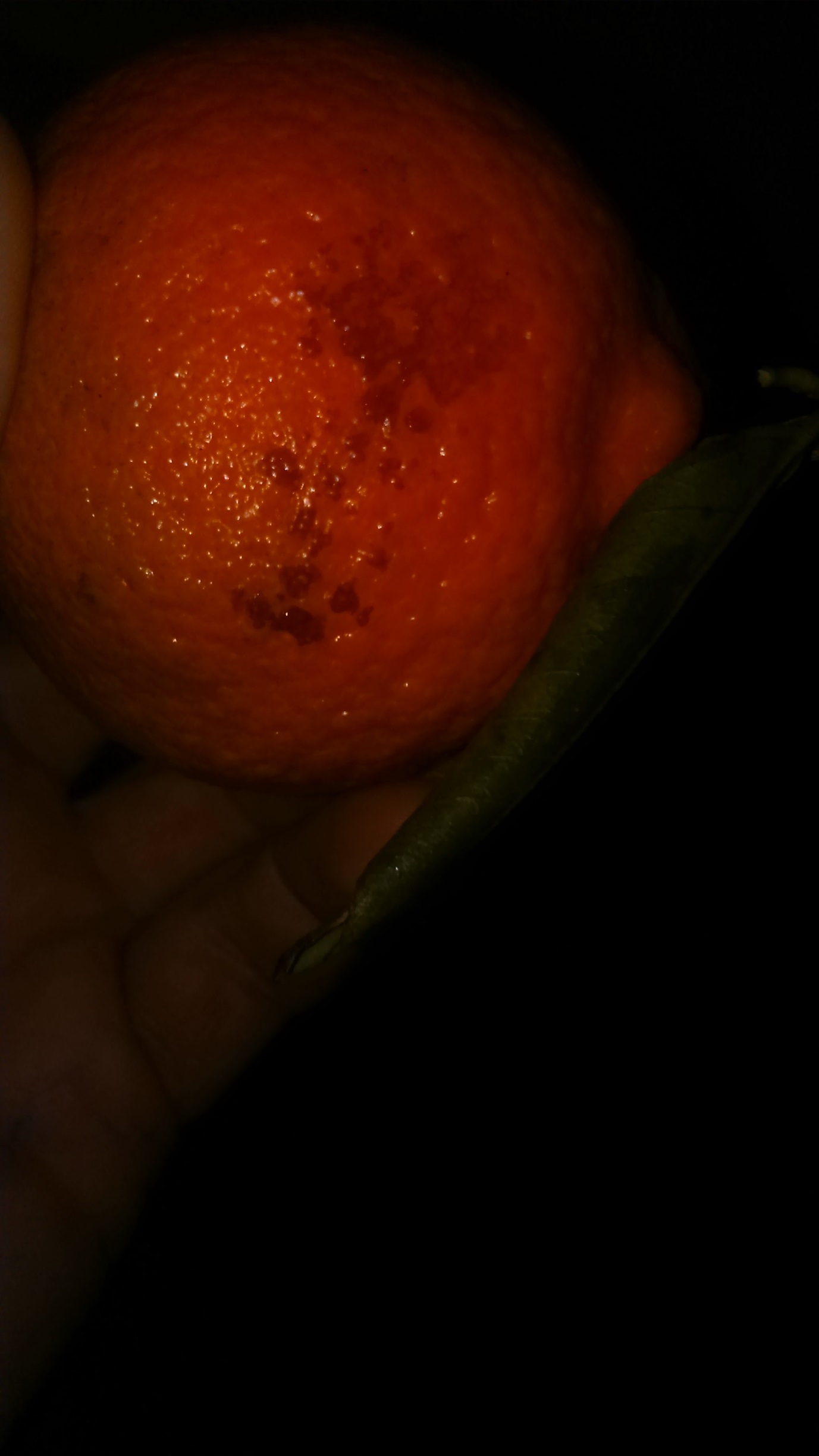 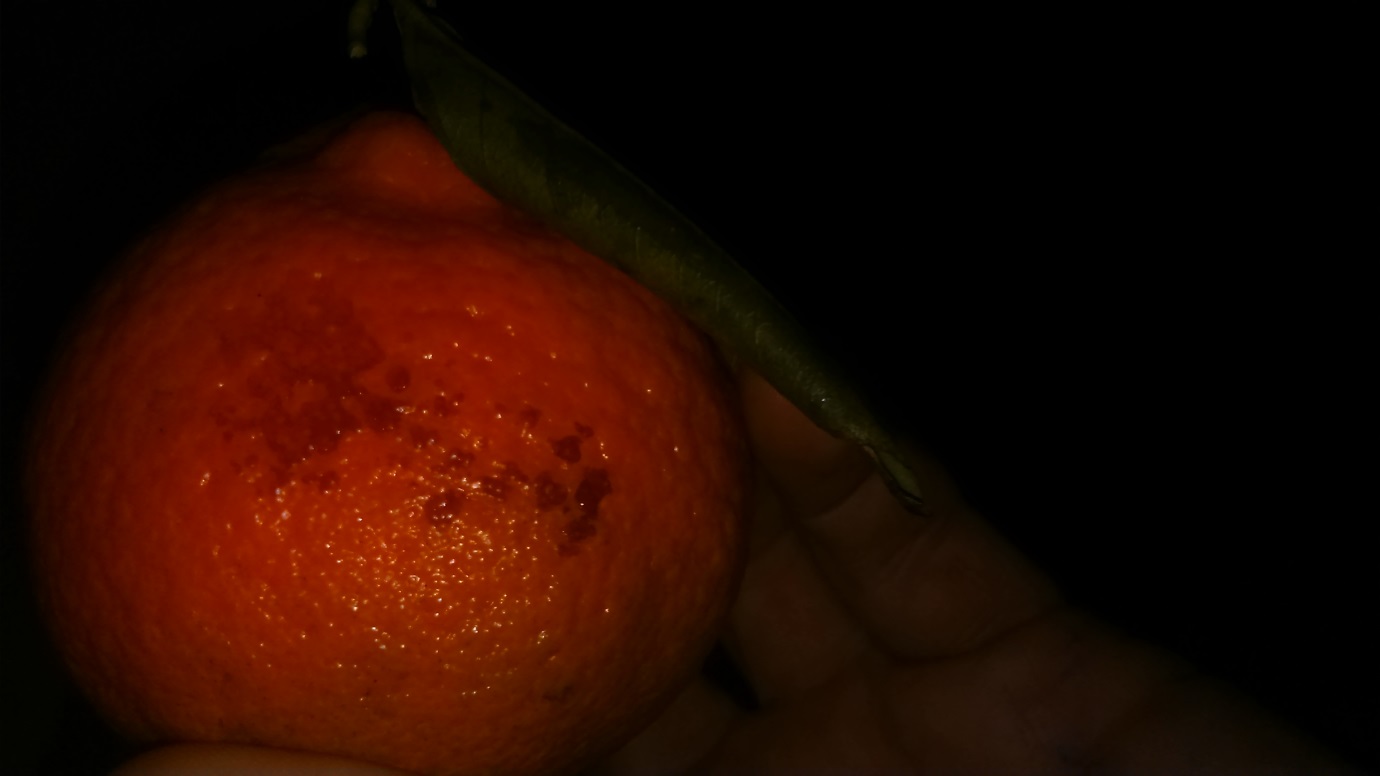 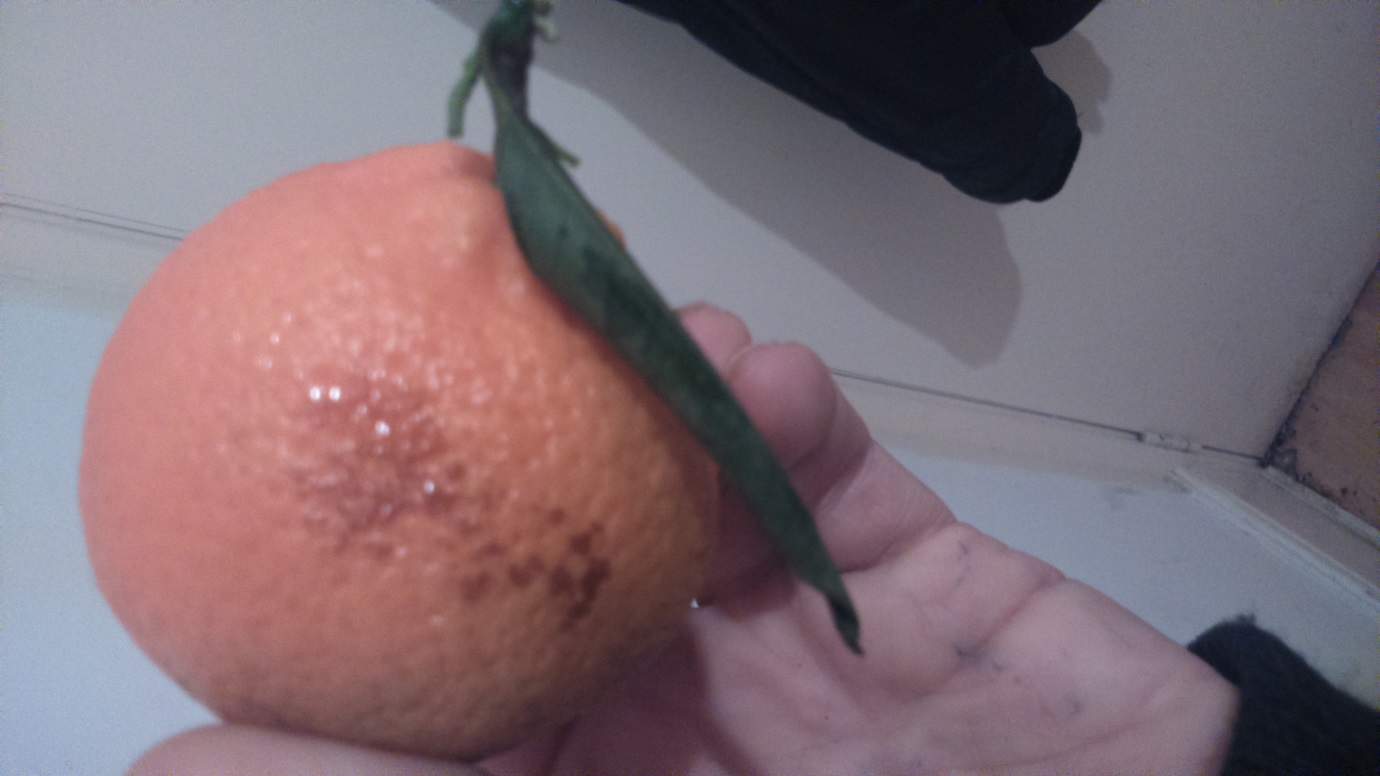 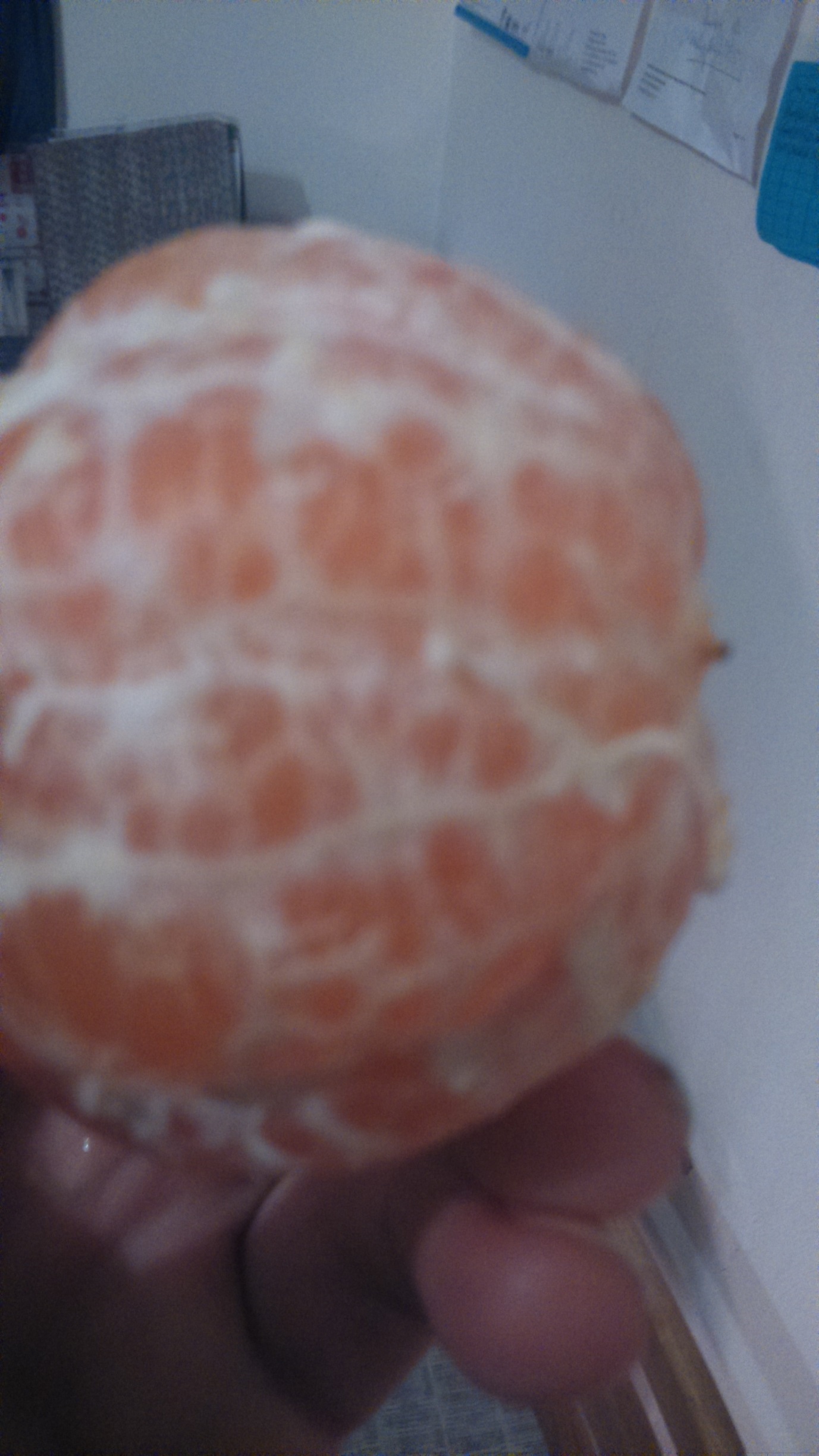 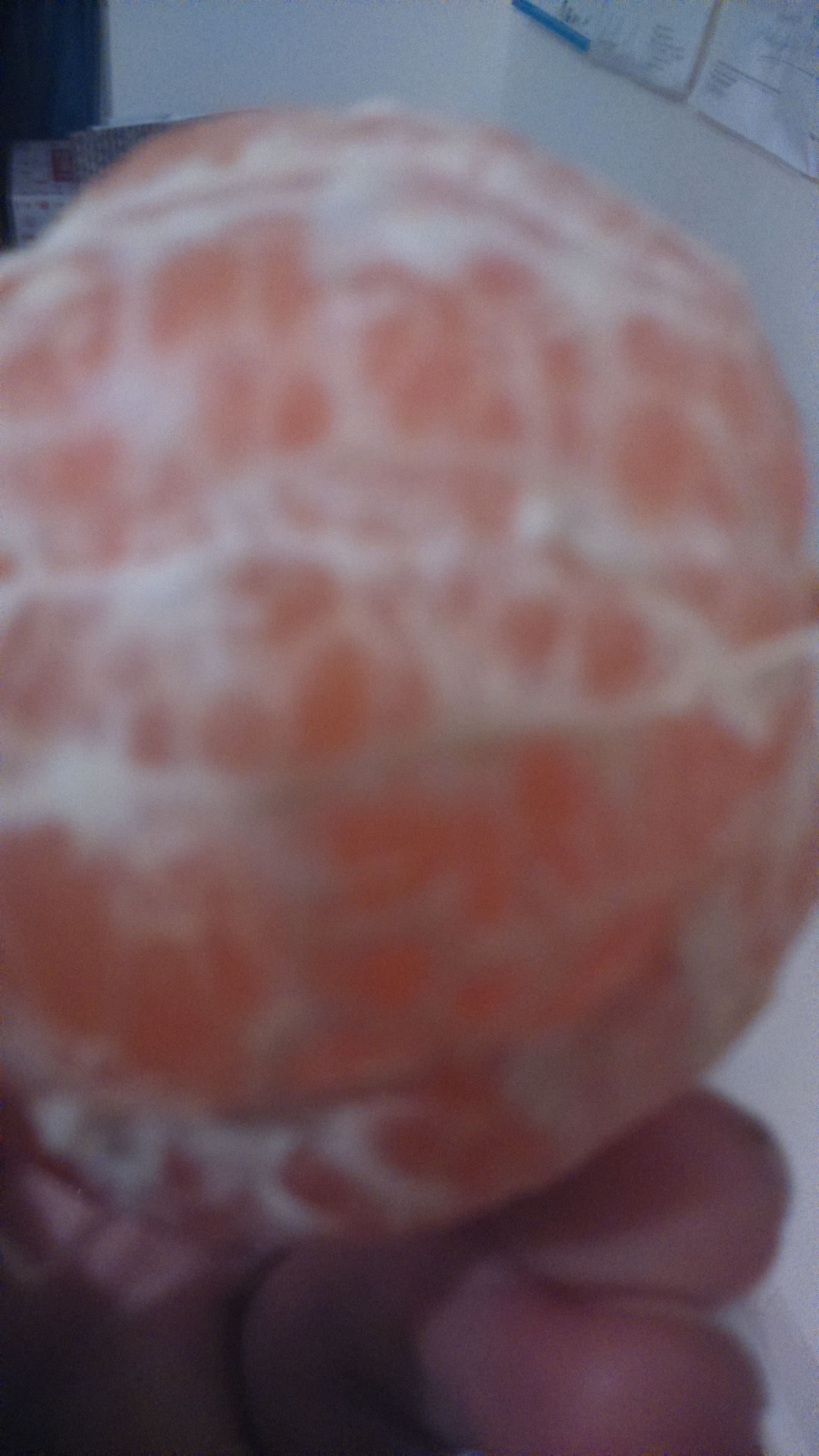 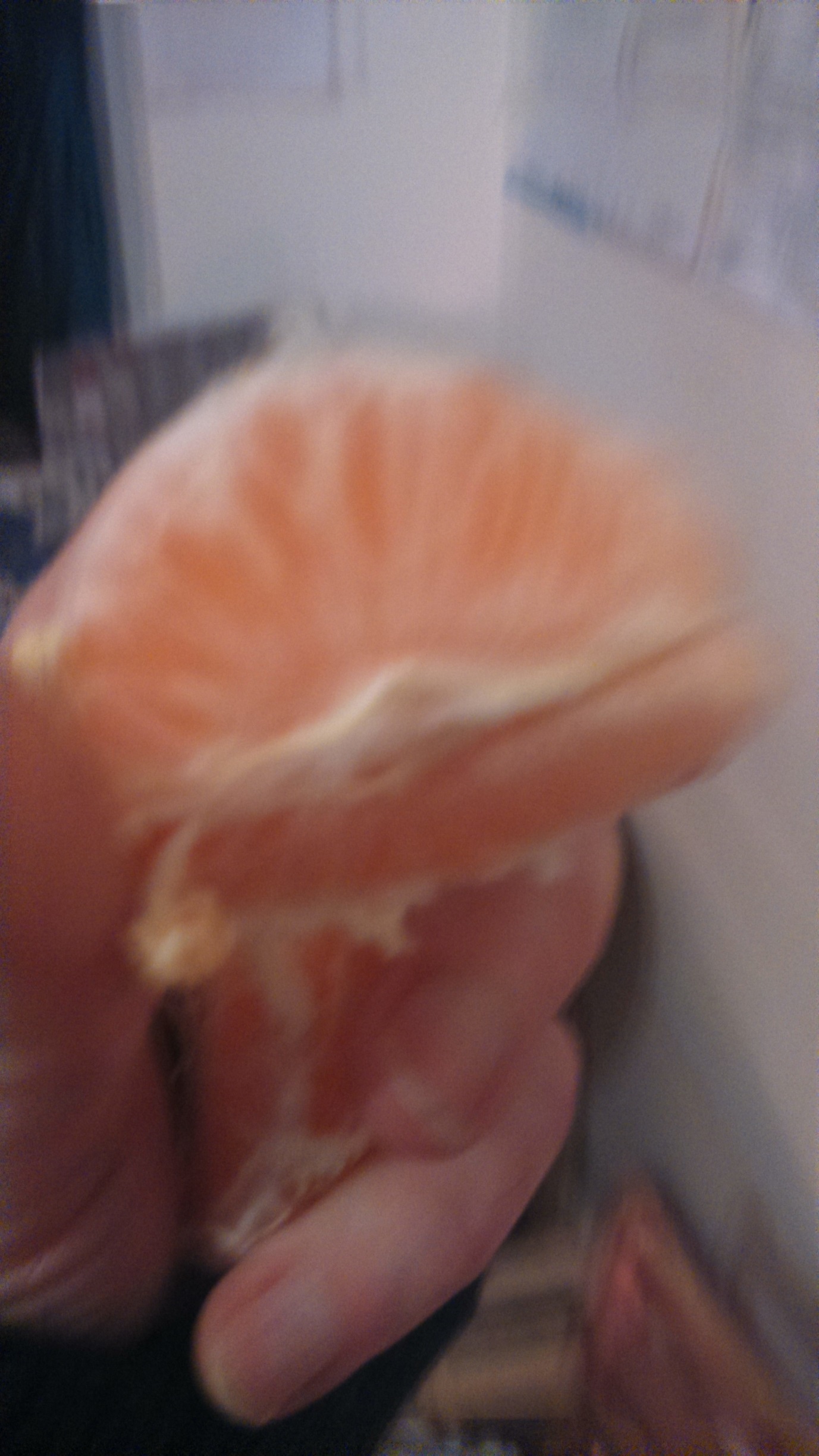 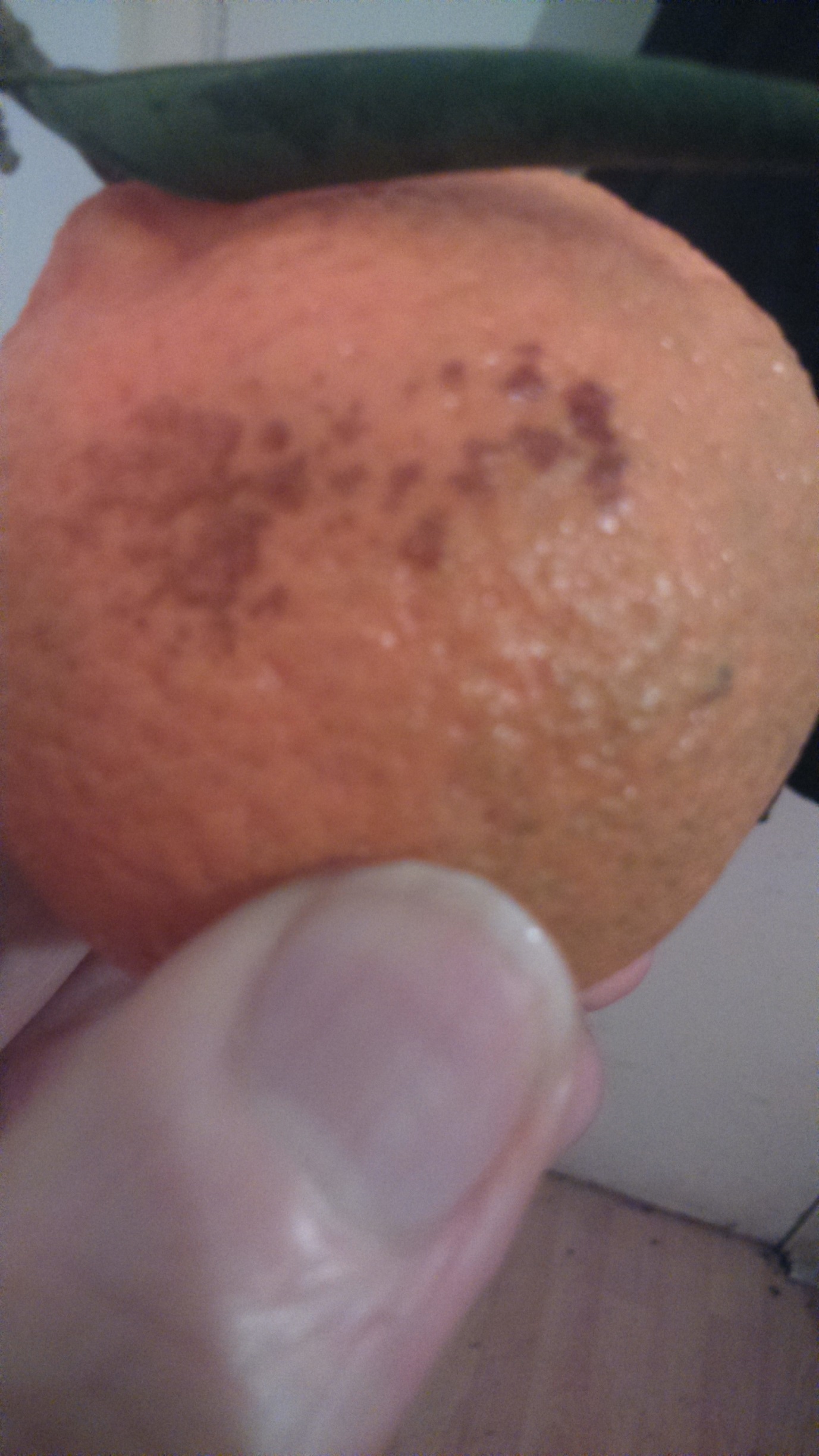 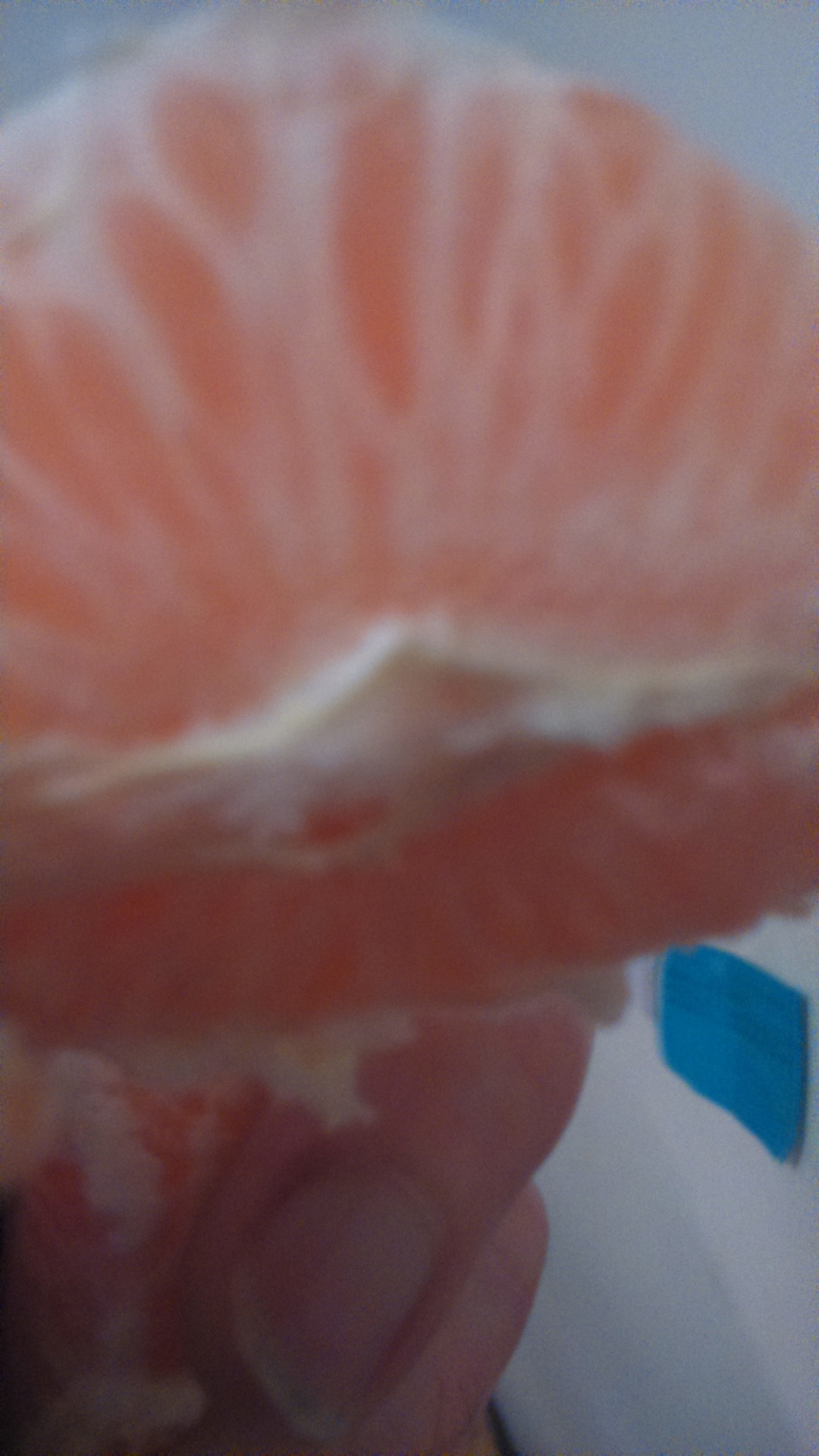 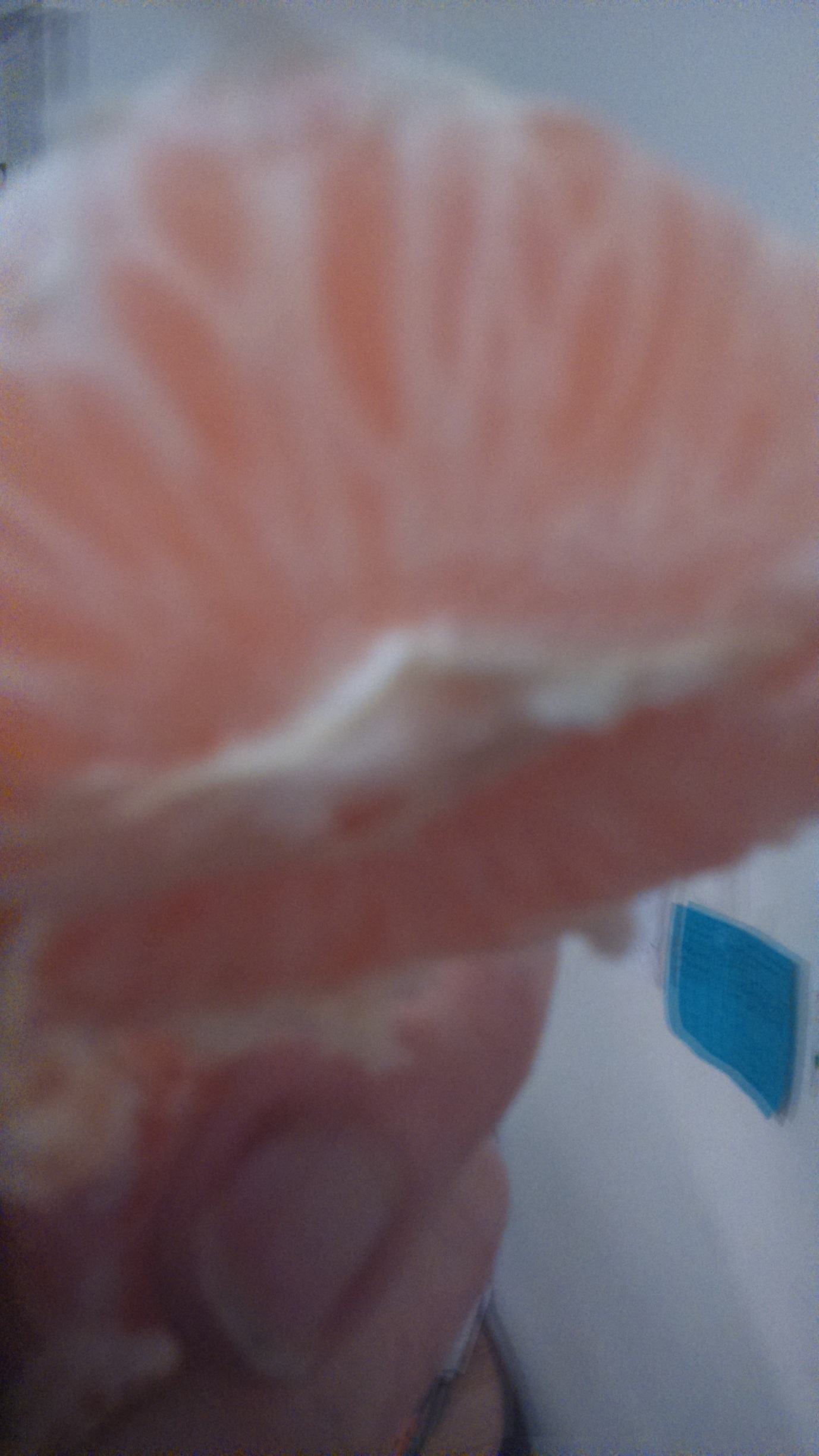 